Инструкция о порядке работы обучающегося на платформеBlackboard.lengu.ruПолучить у ответственного за дистанционное обучение в школе адрес ресурса (URL), личный логин и пароль.В адресной строке набрать URL (адрес ресурса в сети Интернет) -  http://blackboard.lengu.ru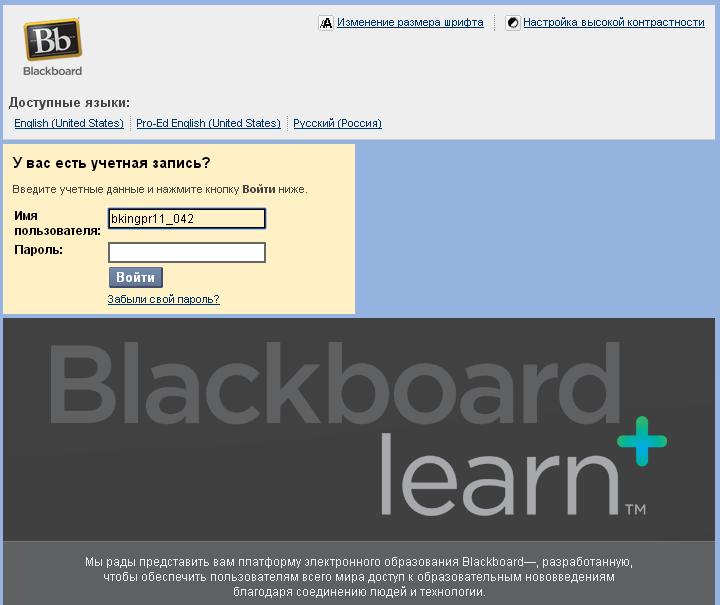 Имя пользователя (внести Логин).Пароль.Появится чёрный экран, на котором будет приветствие ученика. В верхнем правом углу открыть меню. Там будет находиться курс, например, Биология(6-9 кл.). Нажать на курс. Произойдёт переход на обучающий курс.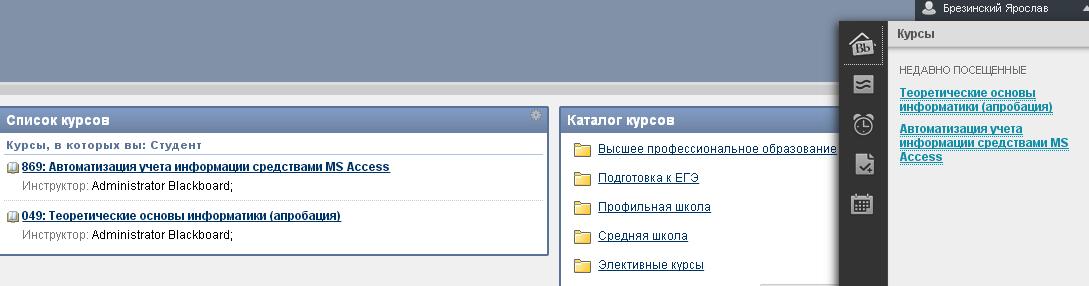 Изучи меню: инструкции, учебные материалы, тесты и т.д. 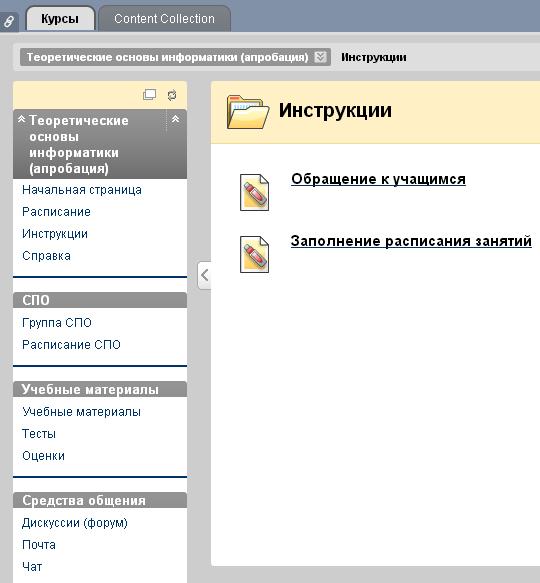 Внимательно изучи инструкции по выполнению тестов и практических работ.Помни, курс рассчитан на полгода, поэтому самостоятельно выбирай темп обучения! Приступай к выполнению заданий!